Příloha č. 1Provedení kabiny pro autoškolu:Sedačka řidiče vzduchově odpruženáSedačka spolujezdce vzduchově odpruženáZdvojené ovladání pedálů pro instruktora (zapsáno ve VTP)Provedení nástavby:Vnitřní rozměry: délka 6500, šířka 2480, nakládací výška 2150mmValníková nástavba s roštem z ocelových profilů, vyztužený, žárově zinkovaný. Podlaha valníku o síle 24 mm  je z kvalitní vodovzdorné překližky s protismykovou vrstvou. Přední čelo je hliníkové ELOX, vysoké 1200 mm. Bočnice hliníkové ELOX, vysoké 500 mm, sklopné. Středové sloupky – sklopné – 1pár. Zadní hliníkové ELOX 500mm vrátka otevíratelná do stran s aretací v otevřené poloze.Nástavba je doplněna vnějším diodovým osvětlením dle vyhlášky MD. Plachtová konstrukce STANDARD s rovnou, pevnou střechou, s plachtou v provedení celní, z kvalitního materiálu v barvě dle výběru, strop bílý. Jako plachtové zábrany jsou použity prkna ve 3 řadách nad sebou. Celní lano.	Předpokládaná hmotnost u hliníkové nástavby cca. 1200 kg.Záruka 4 roky Iveco nebo 200 000 km v režimu XTRA XTENDED LIFE (pohoný řetězec a mimo pohonný řetězec, tzn. záruka na kompletní automobil)Harmonogram dodávky – automobil včetně nástavby a příslušných dokladů bude dodán nejpozději do 28.2.2020 na sídlo zadavatele: SŠAI, Wielova 4/1270, 102 00 Praha 10 – Hostivař......................................................Ing. Petr CieslarGenerální ředitelVážený(í) pane(pánové) Vážený(í) pane(pánové) Děkujeme za váš zájem, rádi bychom vám nabídliDěkujeme za váš zájem, rádi bychom vám nabídliZÁKLADNÍ POPISVOLITELNÁ VÝBAVAVOLITELNÁ VÝBAVAVOLITELNÁ VÝBAVA1 - ELEKTRIKA1 - ELEKTRIKA07629Bez vnější signalizace zpáteč.0.00 EUR02463Cruise Control / Tempomat          0.00 EUR2 - KABINA2 - KABINA06555Mlhovky0.00 EUR02650Integrovaná klimatizace0.00 EUR08092Centr.zamykání s dál.ovládáním0.00 EUR3 - PODVOZEK3 - PODVOZEK76048Standardní protikoroz. ochrana0.00 EUR00430Pneum. a el. vývody pro přívěs          0.00 EUR07805Výrobce Rockinger0.00 EUR03153Aut. tažný čep D 40 D 100kN0.00 EUR0208515pin zásv.pro přívěs,plní ADR0.00 EUR03158Zadní tažná příčka D   100 kN0.00 EUR06319Kompresor 360cm30.00 EUR4 - OSTATNÍ4 - OSTATNÍ75498Plastová palivová nádrž 120 L0.00 EUR00907Dolní lůžko ve sníž.poloze,síť0.00 EURPlastové blatníky zadních kolVnitřní LED světlo s vypínačem v kabiněPlastová schránka na nářadí o objemu cca.120 l     1 ksKotvící oka do lemovacího profilu (do podlahy) 2 x 6 ksKonturové reflexní značení (povinné od 7,5t)Střešní spoiler PONY vč,bočních límců a horního nástavce.Plošina skládací a zasouvací pod rám vozu (pod ložnou plochu). Dhollandia DH-SM.15 1500kg, Al plošina 1600mm, 352kg+ Montáž HZČ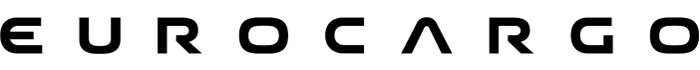 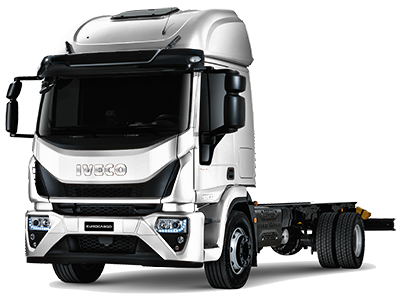 